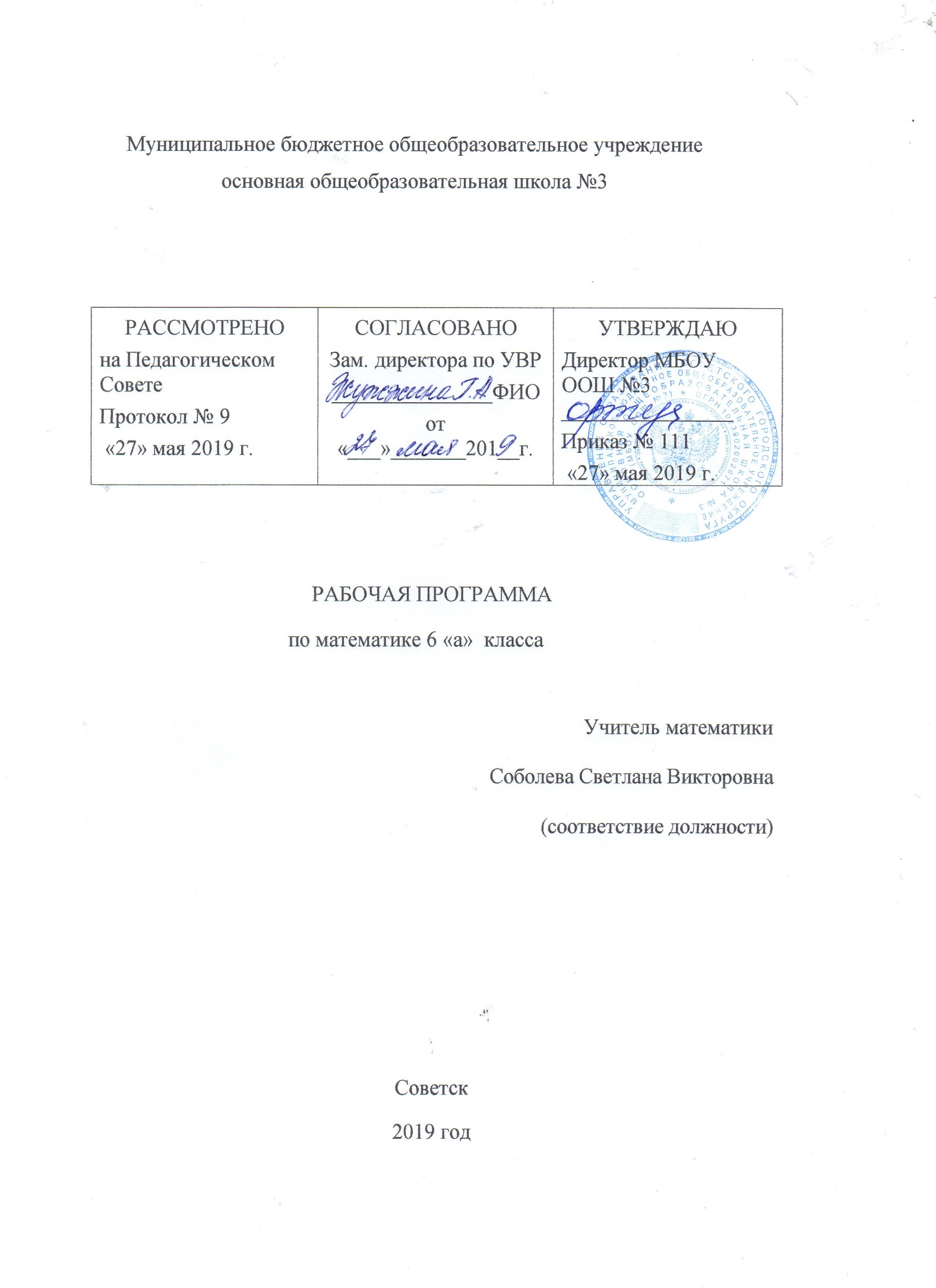  Планируемые результатыИзучение математики по данной программе способствует формированию у учащихся личностных, метапредметных и предметных результатов обучения, соответствующих требованиям федерального государственного образовательного стандарта основного общего образования.Личностные результаты:контролировать процесс математической деятельности;Проявлять инициативу, находчивость и активность при решении  математических задач;осознать вклад отечественных ученых в развитие  мировой науки, воспитать в себе чувство   патриотизма, уважения к Отечеству;ответственно  относиться к учению, усилить  мотивацию к обучению и познанию;формирование осознанного выбора на основе уважительного отношения к труду.Метапредметные результаты:Ученик  научится:соотносить свои действия с планируемыми результатами, осуществлять контроль своей деятельности в процессе достижения результата;находить в различных источниках информацию, необходимую для решения математических проблем;понимать и использовать математические средства наглядности (графики, таблицы, схемы и др.) для иллюстрации;действовать в соответствии с предложенным алгоритмом;использовать первоначальные представления об идеях и о методах математики как об универсальном языке науки и техники, о средстве моделирования явлений и процессов.Ученик получит возможность:самостоятельно определять цели своего обучения;использовать математические средства наглядности (графики, таблицы, схемы и др.)  для интерпретации, аргументации;определять понятия, создавать обобщения, устанавливать аналогии, классифицировать, самостоятельно выбирать основания и критерии для классификации;устанавливать  причинно-следственные связи;видеть математическую задачу в контексте проблемной ситуации в других дисциплинах, в окружающей жизни; Предметные результаты:Ученик научится:выполнять вычисления с натуральными числами, обыкновенными и    десятичными дробями;решать текстовые задачи арифметическим способами с помощью составления и решения уравнений;изображать фигуры на плоскости;использовать геометрический «язык» для описания предметов окружающего мира;распознавать  равные и симметричные фигуры;проводить несложные практические вычисления с процентами, использовать прикидку и оценку; выполнять необходимые измерения;использовать буквенную символику для записи общих утверждений,  формул,  выражений, уравнений;Ученик получит возможность :осознавать значения математики для повседневной жизни человека;иметь представление о математической науке , как сфере математической деятельности, об этапах её развития, о её значимости для развития цивилизации;работать с учебным математическим текстом (анализировать, извлекать необходимую информацию), точно и грамотно выражать свои мысли с применением математической терминологии и символики, проводить классификации. владеть базовым понятийным аппаратом по основным разделам содержания;получить практически значимые математические умения и навыки, их   применение к решению математических и нематематических задач. АрифметикаПо окончании изучения курса учащийся научится:понимать особенности десятичной системы счисления;использовать понятия, связанные с делимостью натуральных чисел;выражать числа в эквивалентных формах, выбирая наиболее подходящую в зависимости от конкретной ситуации;сравнивать и упорядочивать рациональные числа;выполнять вычисления с рациональными числами, сочетая устные и письменные приёмы вычислений, применять калькулятор;использовать понятия и умения, связанные с пропорциональностью величин, процентами, в ходе решения математических задач и задач из смежных предметов, выполнять несложные практические расчёты;анализировать графики зависимостей между величинами (расстояние, время; температура и т. п.).Учащийся получит возможность:познакомиться с позиционными системами счисления с основаниями, отличными от 10;углубить и развить представления о натуральных числах и свойствах делимости;научиться использовать приемы, рационализирующие вычисления, приобрести навык контролировать вычисления, выбирая подходящий для ситуации способ.                             Числовые и буквенные выражения. УравненияПо окончании изучения курса учащийся научится:выполнять операции с числовыми выражениями;выполнять преобразования буквенных выражений (раскрытие скобок, приведение подобных слагаемых); решать линейные уравнения, решать текстовые задачи алгебраическим методом.Учащийся получит возможность:развить представления о буквенных выражениях и их преобразованиях;овладеть специальными приёмами решения уравнений, научиться применять аппарат уравнений для решения как текстовых, так и практических задач.Геометрические фигуры. Измерение геометрических величинПо окончании изучения курса учащийся научится:распознавать на чертежах, рисунках, моделях и в окружающем мире плоские и пространственные геометрические фигуры и их элементы;строить углы, определять их градусную меру; распознавать и изображать развёртки куба, прямоугольного параллелепипеда, правильной пирамиды, цилиндра и конуса;определять по линейным размерам развёртки фигуры линейные размеры самой фигуры и наоборот; вычислять объём прямоугольного параллелепипеда и куба.Учащийся получит возможность:научиться вычислять объём пространственных геометрических фигур, составленных из прямоугольных параллелепипедов;углубить и развить представления о пространственных геометрических фигурах;научиться применять понятие развёртки для выполнения практических расчётов.Элементы статистики, вероятности. Комбинаторные задачиПо окончании изучения курса учащийся научится:использовать простейшие способы представления и анализа статистических данных;решать комбинаторные задачи на нахождение количества объектов или комбинаций.Учащийся получит возможность:приобрести первоначальный опыт организации сбора данных при проведении опроса общественного мнения, осуществлять их анализ, представлять результаты опроса в виде таблицы, диаграммы;научиться некоторым специальным приёмам решения комбинаторных задач.Финансовая грамотность:Изучение экономики в раннем возрасте помогает детям развить экономическое мышление, освоить понятийный аппарат, столь необходимый для ориентации в современном рыночном мире, приобрести элементарные навыки поведения в условиях рынка, создать основы для дальнейшего, более глубокого, изучения экономики в старших классах	Цель данного курсаФормирование экономического мышления и воспитание культуры поведения в условиях рыночного общества у младших школьников          Задачи1.формирование основ экономических знаний (сообщение элементарных сведений об экономике, пояснение часто встречающихся в повседневной жизни экономических понятий и терминов)2.объяснение некоторых доступных для этого возраста экономических взаимосвязей, складывающихся в непосредственном окружении детей -в семье, городе, стране; мотивов и ограничений экономической деятельности людей; основных экономических принципов и законов.3.освоение первоначальных практических навыков грамотного потребителя в рыночном обществе4.создание основы для дальнейшего, более глубокого, изучения экономики в старших классахСодержание учебного предметаГлава 1. Делимость натуральных чисел
 -Делители и кратные 
- Признаки делимости на 10, на 5 и на 2 
- Признаки делимости на 9 и на 3 
- Простые и составные числа 
- Наибольший общий делитель
- Наименьшее общее кратное

Глава 2. Обыкновенные дроби
- Основное свойство дроби 
- Сокращение дробей 
- Приведение дробей к общему знаменателю. Сравнение дробей 
- Сложение и вычитание дробей с разными знаменателями 
- Умножение дробей 
- Нахождение дроби от числа
- Взаимно обратные числа
- Деление дробей 
-. Нахождение числа по заданному значению его дроби
- Преобразование обыкновенной дроби в десятичную 
- Бесконечные периодические десятичные дроби 
- Десятичное приближение обыкновенной дроби 

Глава 3. Отношения и пропорции
- Отношения
- Пропорции 1
- Процентное отношение двух чисел 
- Прямая и обратная пропорциональные зависимости 
- Деление числа в данном отношении
- Окружность и круг 
- Длина окружности. Площадь круга
- Цилиндр, конус, шар 
- Диаграммы 
- Случайные события. Вероятность случайного события 

Глава 4. Рациональные числа и действия над ними
- Положительные и отрицательные числа
- Координатная прямая 
- Целые числа. Рациональные числа
- Модуль числа 
- Сравнение чисел 
- Сложение рациональных чисел 
- Свойства сложения рациональных чисел
- Вычитание рациональных чисел 
- Умножение рациональных чисел 
- Переместительное и сочетательное свойства умножения рациональных чисел. Коэффициент 
- Распределительное свойство умножения 
- Деление рациональных чисел
-. Решение уравнений 
- Решение задач с помощью уравнений 
- Перпендикулярные прямые 
- Осевая и центральная симметрии
- Параллельные прямые 
- Координатная плоскость 
- Графики 3.Тематическое  планированиеИТОГО : 170 часов№ урока по порядкуТема урокаКоличество часовКоличество часовПОВТОРЕНИЕ КУРСА МАТЕМАТИКИ 5 КЛАССАПОВТОРЕНИЕ КУРСА МАТЕМАТИКИ 5 КЛАССАПОВТОРЕНИЕ КУРСА МАТЕМАТИКИ 5 КЛАССА1234Повторение и систематизация учебного материала курса математики 5 класса221234ВПМ Решение задач111234Входная контрольная работа11Глава 1.  Делимость натуральных  чиселГлава 1.  Делимость натуральных  чиселГлава 1.  Делимость натуральных  чисел56Делители и кратныеВПМ Решение задач2278Признаки делимости на 10, на 5 и на 2ВПМ Финансовая грамотность. Обобщение результатов изучения модуля 122910Признаки делимости на 9 и на 3ВПМ Решение задач2211Простые и составные числа111213Наибольший общий делитель2214ВПМ Решение задач1516Наименьшее общее кратное2217ВПМ Решение задач1118Контрольная работа № 11119Работа над ошибками11Глава 2.    Обыкновенные дробиГлава 2.    Обыкновенные дробиГлава 2.    Обыкновенные дроби20Основное свойство дроби112122Сокращение дробейВПМ Решение задач22232425Приведение дробей к общему знаменателю. Сравнение дробей3326ВПМ Решение задач272829Сложение и вычитание дробейВПМ Решение задач3330Контрольная работа № 21131Работа над ошибками11323334Умножение дробей3335ВПМ Финансовая грамотность. Презентация «Доходы и расходы семьи»1136Нахождение дроби от числа1137ВПМ Решение задач1138Взаимно обратные числа113940Деление дробей2241ВПМ Решение задач42ВПМ Финансовая грамотность. Почему возникает риск потери денег и имущества и как от этого защититься1143Нахождение числа по значению его дроби114445Преобразование обыкновенных дробей в десятичные.2246ВПМ Решение задач47Бесконечные периодические десятичные дроби1148Десятичное приближение обыкновенной дроби1149ВПМ Решение задач1150Контрольная работа 1151Работа над ошибками11Глава 3    Отношения и пропорцииГлава 3    Отношения и пропорцииГлава 3    Отношения и пропорции52Отношения115354Пропорции2255ВПМ Финансовая грамотность. Что такое страхование и для чего оно необходимо1156ВПМ Решение задач115758Процентное отношение двух чисел.225960Прямая и обратная пропорциональные зависимости2261ВПМ Решение задач 1162Контрольная работа за 1 триместр1163Работа над ошибками116465Деление числа в данном отношении226667Окружность и круг2268ВПМ Финансовая грамотность. Что и как можно страховать116970Длина окружности. Площадь круга2271ВПМ Решение задач1172Цилиндр, конус, шар117374Диаграммы2275ВПМ Решение задач7677Случайные события. Вероятность случайного события2278ВПМ Финансовая грамотность. Ролевая игра «страхование»1179ВПМ Решение задач1180Контрольная работа 1181Работа над ошибками11Глава 4  
Рациональные числа и действия над ними  Глава 4  
Рациональные числа и действия над ними  Глава 4  
Рациональные числа и действия над ними  82Положительные и отрицательные числа1183Координатная прямая1184Целые числа. Рациональные числа1185ВПМ Решение задач 8687Модуль числа2288Сравнение чисел1189ВПМ Решение задач1190Сложение рациональных чисел119192Свойства сложения рациональных чисел2293ВПМ Решение задач9495Вычитание рациональных чисел2296ВПМ Решение задач1197Контрольная работа 1198Работа над ошибками1199ВПМ Финансовая грамотность. Исследуем , что застраховано в семье и сколько это стоит11100101Умножение рациональных чисел22102Свойства умножения рациональных чисел11103ВПМ Решение задач11104105Коэффициент. Распределительное свойство умножения22106ВПМ Финансовая грамотность. Как определить надежность страховых компаний11107ВПМ Решение задач11108109Деление рациональных чисел22110Контрольная работа № 911111Работа над ошибками11112113114115Решение уравнений44116ВПМ Финансовая грамотность. Как работает страховая компания11117Решение уравнений11118ВПМ Решение задач11119120121Решение задач с помощью уравнений33122ВПМ Решение задач11123Контрольная работа за 2 триместр11124Работа над ошибками11125ВПМ Финансовая грамотность. Учебный мини-проект «страхование»11126127Перпендикулярные прямые22128ВПМ Решение задач11129130Осевая и центральная симметрии22131132Параллельные прямые22133ВПМ Решение задач11134ВПМ Финансовая грамотность. Обобщение результатов изучения модуля 211135136137Координатная плоскость33138ВПМ Решение задач11139ВПМ Финансовая грамотность. Презентация портфолио «Риски потери денег и имущества  и как человек может от этого защититься»11140141142143Графики44144ВПМ Решение задач11145ВПМ Финансовая грамотность. Презентация портфолио «Риски потери денег и имущества  и как человек может от этого защититься»11146 Подготовка к контрольной работе11147Контрольная работа за 3 триместр11148Работа над ошибками11ПОВТОРЕНИЕ И СИСТЕМАТИЗАЦИЯ УЧЕБНОГО МАТЕРИАЛАЗА КУРС 6 КЛАССАПОВТОРЕНИЕ И СИСТЕМАТИЗАЦИЯ УЧЕБНОГО МАТЕРИАЛАЗА КУРС 6 КЛАССАПОВТОРЕНИЕ И СИСТЕМАТИЗАЦИЯ УЧЕБНОГО МАТЕРИАЛАЗА КУРС 6 КЛАССА149150151Повторение и систематизация учебного материала курса математики 6 класса33152ВПМ Финансовая грамотность. Презентация портфолио «Риски потери денег и имущества  и как человек может от этого защититься»11153Повторение и систематизация учебного материала курса математики 6 класса11154ВПМ Решение задач11155156Повторение и систематизация учебного материала курса математики 6 класса22157ВПМ Финансовая грамотность. Презентация портфолио «Риски потери денег и имущества  и как человек может от этого защититься»11158ВПМ Решение задач11159160Повторение и систематизация учебного материала курса математики 6 класса22161Итоговая контрольная работа11162Работа над ошибками11163165ВПМ Финансовая грамотность. Презентация портфолио «Риски потери денег и имущества  и как человек может от этого защититься»22166167ВПМ Решение задач22168ВПМ Финансовая грамотность. Презентация портфолио «Риски потери денег и имущества  и как человек может от этого защититься»11169ВПМ Решение задач11170Итоговый урок11